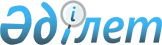 О признании утратившим силу постановления акимата города БалхашПостановление акимата города Балхаш Карагандинской области от 21 мая 2015 года № 20/04

      В соответствии с Законом Республики Казахстан от 23 января 2001 года "О местном государственном управлении и самоуправлении в Республике Казахстан", руководствуясь подпунктом 2) пункта 2 статьи 40 Закона Республики Казахстан от 24 марта 1998 года "О нормативных правовых актах", акимат города Балхаш ПОСТАНОВЛЯЕТ: 



      1. Признать утратившим силу постановление акимата города Балхаш от 27 ноября 2014 года № 49/01 "Об утверждении Правил расчета ставки арендной платы при передаче городского коммунального имущества в имущественный наем (аренду)" (регистрационный номер в реестре государственной регистрации нормативных правовых актов № 2907, опубликован в газетах "Балқаш өңірі" № 4-5 (12255) от 16 января 2015 года и "Северное Прибалхашье" № 3 (1324) от 14 января 2015 года).



      2. Отделу государственно-правовой работы аппарата акима города Балхаш (Асылбеков Б.С.) в установленном законодательством порядке, провести соответствующую работу вытекающую из данного постановления.



      3. Контроль за исполнением настоящего постановления возложить на руководителя аппарата акима города Балхаш Асылбекову Сандугаш Сабетовну.      Аким города Балхаш                         А. Райымбеков
					© 2012. РГП на ПХВ «Институт законодательства и правовой информации Республики Казахстан» Министерства юстиции Республики Казахстан
				